Council Meeting Agenda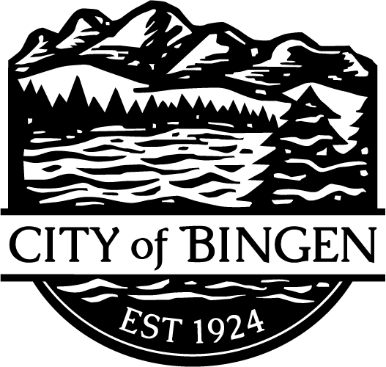 January 3, 2023 |7:00 pmThe City of Bingen welcomes both in-person and online attendance to City Council meetings.Members of the public may attend the meeting via telephone using the following instructions:Call one of the following phone numbers:669-900-6833		929-205-6099		301-715-8592253-215-8782		312-626-6799		346-248-7799Meeting ID 835 1379 3653		Password 692444Call to OrderPublic Comment – Limited to 10 minutesMeeting Minutes – 12/20/2022Bingen Fire UpdateBingen Police UpdateResolution 2023-001 Establishing a 2023 Salary ScheduleSalary Survey Report and Recommendations 2023 Committee AppointmentsStaff ReportsMayor’s Update and Council CommentsVoucher Approval Adjournment